ADDITIONAL SERVICES“Free” Disposable Plates (Limit 10 / Additional Plates $1.99 / 25 Plates) “Free” Plastic Cutlery Sets (Limit 10 / Additional Sets / $0.99 Per Set)“Free” Napkins with All Catering Services“On-Site”, Professional Chef Services $25 / hour“On-Site”, Professional Catering Server $15 / hourProfessional Dinnerware Plates $1.99 / PlateProfessional Cutlery Sets $1.99 / Set(Delivery Prices Vary Depending on Location.  Contact us for your “free” consultation for your upcoming catering event(s).Onyx Catering CompanyAuthentic Southern Cuisine(Minimum Order for 10 or More People)Authentic Southern Cuisine(Minimum Order for 10 or More People)Authentic Southern Cuisine(Minimum Order for 10 or More People)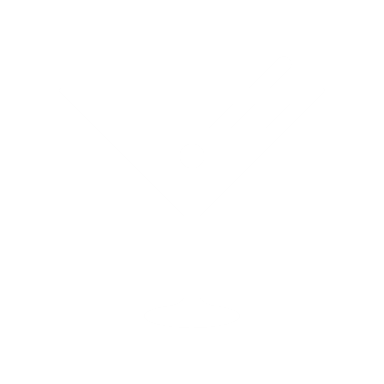 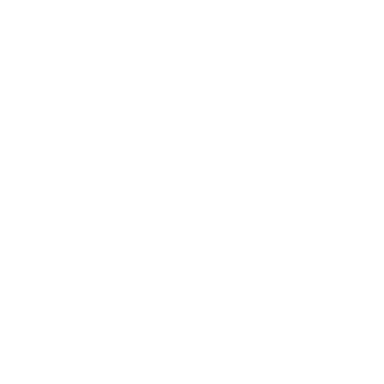 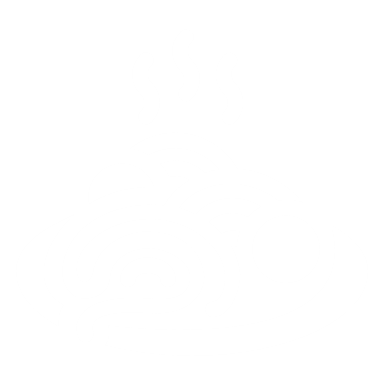 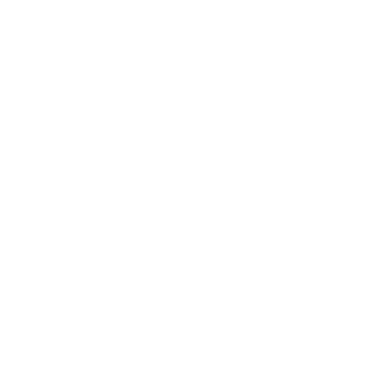 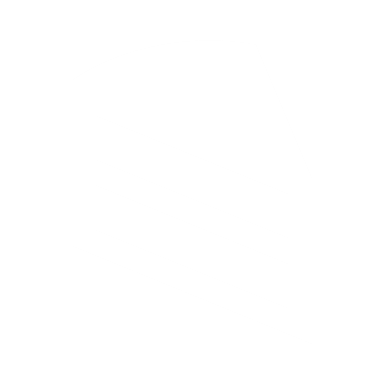 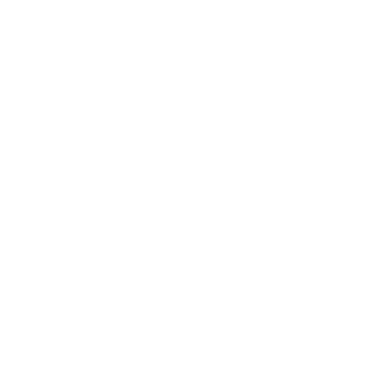 